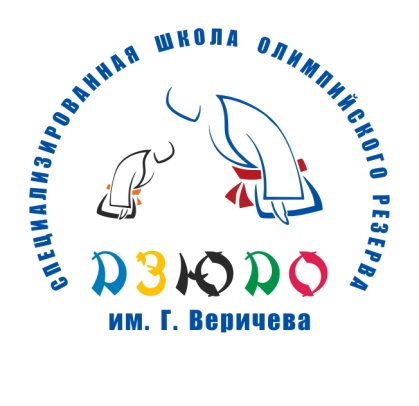 Директору МБУ  СШОРпо дзюдо им. Г. Веричева г. Челябинска                   Большакову Александру Валентиновичуот ________________________________                      ____________________________________________________________________Контакт.телефон____________________заявлениеПрошу Вас зачислить  моего ребенкаФамилия____________________ Имя____________________ Отчество_____________________________для прохождения   «Программы спортивной подготовки» на этапе ________________________________________________________________________________________________________________________Дата рождения ______________Место рождения _____________ Школа №  _______ __Класс _______Домашний адрес (с индексом)________________________________________________________________ФИО отца__________________________________________________________________________________Место работы, должность  __________________________________________________________________             Контактный телефон________________________________________________________________________ФИО мамы________________________________________________________________________________Место работы,должность____________________________________________________________________Контактный телефон________________________________________________________________________К заявлению прилагаю следующие документы:1.  Медицинская справка об отсутствии противопоказаний для освоения «Программы спортивной подготовки по дзюдо» 2.  Копия свидетельства о рождении (или паспорта)  с отметкой о гражданстве РФ 3.  Страховка  от несчастного случая на период тренировочных занятий и спортивных мероприятий4.  Фото 3х4 см6.  Справка из общеобразовательной школы  с фото7.  С Уставом, учредительными  документами, локальными  актами ознакомлен(а).9.  Даю свое согласие на участие моего ребенка в  процедуре индивидуального отбора, на обработку персональных данных, связанных с организацией тренировочного процесса в МБУ СШОР по дзюдо им. Г. Веричева г. Челябинска.«___»____________20__ г.                              Подпись ____________________Тренер  - 